ANEXO N°5CARTA GANTT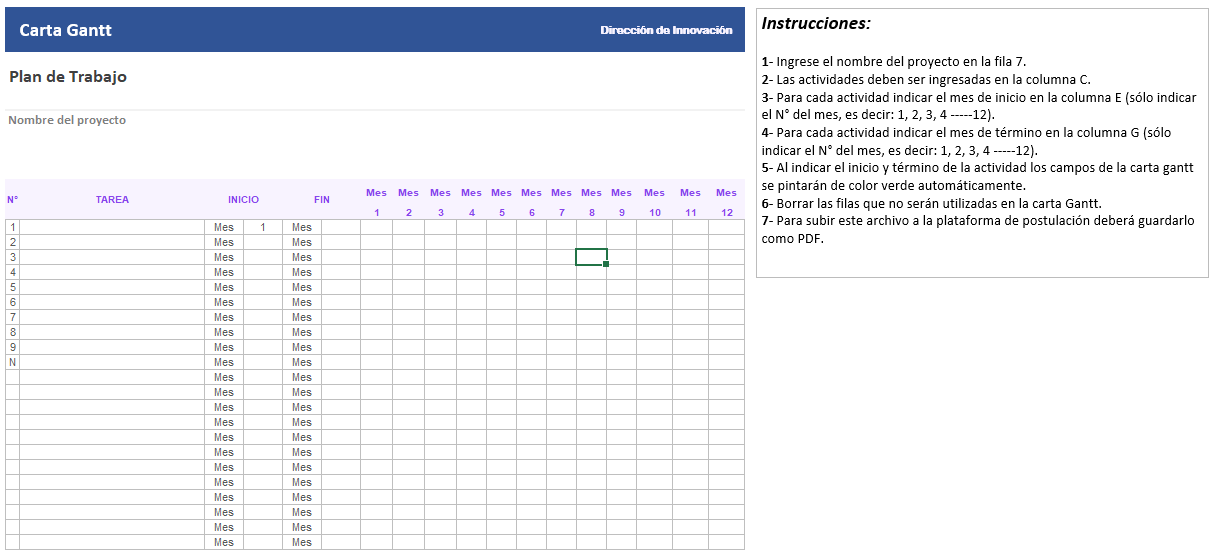 